PROGRAMAS PRESUPUESTARIOS EJERCICIO FISCAL 2024 El Plan Municipal de Desarrollo del Municipio de Corregidora, Qro., define 12 Programas Presupuestarios: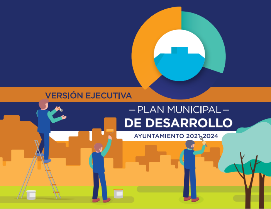 EJE 1 PROGRAMAS PRESUPUESTARIOSEJE 2 PROGRAMAS PRESUPUESTARIOSEJE 3. ATENCIÓN CIUDADANA ORIENTADA A GESTIÓN SOCIALEJE 4. ADMINISTRACIÓN ÍNTEGRA, TRANSPARENTE Y RESPONSABLECLAVEPROGRAMA PRESUPUESTARIOPROGRAMA PRESUPUESTARIO1.1Espacios y Colonias Dignas y SegurasEspacios y Colonias Dignas y SegurasDignificar colonias, comunidades, espacios públicos, comerciales y de convivencia social, para propiciar entornos seguros con mejor habitabilidad y que hagan de la zona urbana una gran ciudad.Dignificar colonias, comunidades, espacios públicos, comerciales y de convivencia social, para propiciar entornos seguros con mejor habitabilidad y que hagan de la zona urbana una gran ciudad.Dignificar colonias, comunidades, espacios públicos, comerciales y de convivencia social, para propiciar entornos seguros con mejor habitabilidad y que hagan de la zona urbana una gran ciudad.INDICADORINDICADORLINEAS DE ACCIÓNPorcentaje de inversión destinada al mantenimiento de espacios públicos y colonias del Municipio de CorregidoraPorcentaje de inversión destinada al mantenimiento de espacios públicos y colonias del Municipio de CorregidoraEspacios de participación para el desarrollo de la comunidadPorcentaje de inversión destinada al mantenimiento de espacios públicos y colonias del Municipio de CorregidoraPorcentaje de inversión destinada al mantenimiento de espacios públicos y colonias del Municipio de CorregidoraRealizar acciones integrales en colonias y comunidades para el rescate y mantenimiento de espacios públicos META   78%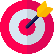 Generar las condiciones de servicios públicos que propicien el mejoramiento de la calidad de vida de la ciudadaníaRESPONSABLERESPONSABLEMantener y/o mejorar la cobertura de luminarias en zona urbana y rural Secretaría de Servicios Públicos Municipales Secretaría de Servicios Públicos MunicipalesImplementar métodos de evaluación de la calidad de los serviciosCLAVEPROGRAMA PRESUPUESTARIOPROGRAMA PRESUPUESTARIO1.2Fortalecimiento Institucional de la Seguridad Fortalecimiento Institucional de la Seguridad Asegurar la protección de las personas y sus propiedades, el fortalecimiento de las capacidades institucionales de la corporación de seguridad municipal en coordinación con el Estado y la Federación. Asegurar la protección de las personas y sus propiedades, el fortalecimiento de las capacidades institucionales de la corporación de seguridad municipal en coordinación con el Estado y la Federación. Asegurar la protección de las personas y sus propiedades, el fortalecimiento de las capacidades institucionales de la corporación de seguridad municipal en coordinación con el Estado y la Federación. INDICADORINDICADORLINEAS DE ACCIÓNMonto de inversión destinado al fortalecimiento de la Seguridad Pública MunicipalMonto de inversión destinado al fortalecimiento de la Seguridad Pública MunicipalIncentivar y promover la profesionalización policialMonto de inversión destinado al fortalecimiento de la Seguridad Pública MunicipalMonto de inversión destinado al fortalecimiento de la Seguridad Pública MunicipalFortalecer operativo territorialMETA59 mdp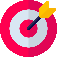 Garantizar un modelo operativo profesional  en beneficio de  la seguridad  a través del mejoramiento de análisis de información, infraestructura y equipamiento.RESPONSABLERESPONSABLEMonitoreo y control de respuesta oportuna y eficiente en zonas de principal atención por incidencia delictiva. Secretaría de Seguridad Pública Municipal Secretaría de Seguridad Pública MunicipalAlinear los trabajos de la Secretaría de Seguridad al modelo de proximidad implementado por el EstadoCLAVEPROGRAMA PRESUPUESTARIOPROGRAMA PRESUPUESTARIO1.3Prevención Comunitaria Rural y Urbana Prevención Comunitaria Rural y Urbana  Procurar la convivencia social con las comunidades rurales y urbanas maximizando la capacidad de respuesta a toda la población y en especial a los grupos prioritarios Procurar la convivencia social con las comunidades rurales y urbanas maximizando la capacidad de respuesta a toda la población y en especial a los grupos prioritarios Procurar la convivencia social con las comunidades rurales y urbanas maximizando la capacidad de respuesta a toda la población y en especial a los grupos prioritariosINDICADORINDICADORLINEAS DE ACCIÓN Promedio de policías operativos de seguridad pública por cada mil habitantes Promedio de policías operativos de seguridad pública por cada mil habitantesFomentar la cultura de participación, prevención y vigilancia en la ciudadanía, con atención en grupos en situación de vulnerabilidad  Promedio de policías operativos de seguridad pública por cada mil habitantes Promedio de policías operativos de seguridad pública por cada mil habitantesAplicación de modelos de acción para disminuir la incidencia delictiva mediante la sensibilización a la población Promedio de policías operativos de seguridad pública por cada mil habitantes Promedio de policías operativos de seguridad pública por cada mil habitantesImpulsar acciones que promuevan el respeto, cuidado y protección de los animales de compañía en el municipio Promedio de policías operativos de seguridad pública por cada mil habitantes Promedio de policías operativos de seguridad pública por cada mil habitantesDiseñar acciones de prevención transversal en colonias y comunidadesMETA1.8Acciones para conservar en óptimas condiciones  el equipo utilizado en materia de protección civil RESPONSABLERESPONSABLEFomentar una cultura de prevención ante situaciones de riesgos, emergencias y contingencias en el municipioSecretaría de Seguridad Pública Municipal Secretaría de Seguridad Pública Municipal Acciones para contribuir a la erradicación de  la violencia de género CLAVEPROGRAMA PRESUPUESTARIOPROGRAMA PRESUPUESTARIO2.1Inversión y Programas para el Desarrollo EconómicoInversión y Programas para el Desarrollo EconómicoAtraer y estimular nuevas inversiones, nacionales y extranjeras, para mantener el ritmo de crecimiento comercial y de manufactura, para incrementar la oferta de empleo, y con ello el bienestar económico de las familias y habitantes del municipio. Atraer y estimular nuevas inversiones, nacionales y extranjeras, para mantener el ritmo de crecimiento comercial y de manufactura, para incrementar la oferta de empleo, y con ello el bienestar económico de las familias y habitantes del municipio. Atraer y estimular nuevas inversiones, nacionales y extranjeras, para mantener el ritmo de crecimiento comercial y de manufactura, para incrementar la oferta de empleo, y con ello el bienestar económico de las familias y habitantes del municipio. INDICADORINDICADORLINEAS DE ACCIÓNVariación porcentual en el monto de inversión por apertura de negocios (Licencia Municipal de Funcionamiento)Variación porcentual en el monto de inversión por apertura de negocios (Licencia Municipal de Funcionamiento)Estrategias de Inversión en Infraestructura Comercial y de Servicios, Pública y PrivadaVariación porcentual en el monto de inversión por apertura de negocios (Licencia Municipal de Funcionamiento)Variación porcentual en el monto de inversión por apertura de negocios (Licencia Municipal de Funcionamiento)Acciones para reforzar los diversos sectores económicosMETA4%Generar acciones que apoyen a la economía familiarRESPONSABLERESPONSABLEImpulsar la promoción del comercio principalmente mediante el uso de tecnologías  Secretaría de Desarrollo Económico Secretaría de Desarrollo EconómicoCrear canales y vínculos entre la población y el mercado laboralCLAVEPROGRAMA PRESUPUESTARIOPROGRAMA PRESUPUESTARIO2.2Destino TurísticoDestino TurísticoPoner a Corregidora en el mapa turístico de la región  Poner a Corregidora en el mapa turístico de la región  Poner a Corregidora en el mapa turístico de la región  INDICADORINDICADORLINEAS DE ACCIÓN Porcentaje de asistentes a la Zona Arqueológica en el Municipio de Corregidora respecto al total programado Porcentaje de asistentes a la Zona Arqueológica en el Municipio de Corregidora respecto al total programadoEstrategias de mejoramiento urbano con sentido turístico  META10%Intervenir con infraestructura a zonas de potencial turísticoRESPONSABLERESPONSABLEPromocionar y atender las tradiciones culturales y fiestas municipales.  Secretaría de Desarrollo Económico  Secretaría de Desarrollo EconómicoEstrategias para posicionar a Corregidora como un destino turísticoCLAVEPROGRAMA PRESUPUESTARIOPROGRAMA PRESUPUESTARIO2.3Desarrollo Urbano Ordenado  y Regulado Desarrollo Urbano Ordenado  y Regulado Incrementar el número de fraccionamientos entregados íntegramente al municipio y promover la regularización y contención de asentamientos irregulares, así como, en conjunto con la ciudadanía, diseñar las mejores soluciones para el funcionamiento de las colonias.Incrementar el número de fraccionamientos entregados íntegramente al municipio y promover la regularización y contención de asentamientos irregulares, así como, en conjunto con la ciudadanía, diseñar las mejores soluciones para el funcionamiento de las colonias.Incrementar el número de fraccionamientos entregados íntegramente al municipio y promover la regularización y contención de asentamientos irregulares, así como, en conjunto con la ciudadanía, diseñar las mejores soluciones para el funcionamiento de las colonias.INDICADORINDICADORLINEAS DE ACCIÓNPorcentaje de respuestas de licencias de construcción autorizadas respecto del total de solicitudes ingresadasPorcentaje de respuestas de licencias de construcción autorizadas respecto del total de solicitudes ingresadasPreservar la infraestructura vial y urbana del municipioPorcentaje de respuestas de licencias de construcción autorizadas respecto del total de solicitudes ingresadasPorcentaje de respuestas de licencias de construcción autorizadas respecto del total de solicitudes ingresadasImplementar acciones para el ordenamiento de asentamientos Irregulares Porcentaje de respuestas de licencias de construcción autorizadas respecto del total de solicitudes ingresadasPorcentaje de respuestas de licencias de construcción autorizadas respecto del total de solicitudes ingresadasMejoramiento de Condominios META92% Incentivar la participación ciudadana en mecanismos de regulación para la certeza patrimonial RESPONSABLERESPONSABLEImplementar acciones de control y vigilancia del ordenamiento eficiente de fraccionamientos, colonias y vialidades Secretaría de Movilidad, Desarrollo Urbano y Medio Ambiente Secretaría de Movilidad, Desarrollo Urbano y Medio Ambiente Implementar y actualizar los instrumentos que integran la planeación urbanaCLAVEPROGRAMA PRESUPUESTARIOPROGRAMA PRESUPUESTARIO2.4 Movilidad, Medio Ambiente y Recursos Naturales  Movilidad, Medio Ambiente y Recursos Naturales Fortalecer la inversión de la jerarquía de la pirámide de movilidad en las zonas urbanas y rurales, proporcionando condiciones y opciones multimodales a la ciudadanía con especial enfoque en los grupos vulnerables, para transportar sus bienes y a sus personas a los diferentes destinos de una manera accesible, confortable, ordenada y segura.Propiciar la conservación de áreas verdes y la reducción de emisión de contaminantes al ambiente.Fortalecer la inversión de la jerarquía de la pirámide de movilidad en las zonas urbanas y rurales, proporcionando condiciones y opciones multimodales a la ciudadanía con especial enfoque en los grupos vulnerables, para transportar sus bienes y a sus personas a los diferentes destinos de una manera accesible, confortable, ordenada y segura.Propiciar la conservación de áreas verdes y la reducción de emisión de contaminantes al ambiente.Fortalecer la inversión de la jerarquía de la pirámide de movilidad en las zonas urbanas y rurales, proporcionando condiciones y opciones multimodales a la ciudadanía con especial enfoque en los grupos vulnerables, para transportar sus bienes y a sus personas a los diferentes destinos de una manera accesible, confortable, ordenada y segura.Propiciar la conservación de áreas verdes y la reducción de emisión de contaminantes al ambiente.INDICADORINDICADORLINEAS DE ACCIÓNPorcentaje de recursos destinados para impulsar la movilidad, medio ambiente y recursos naturales respecto del total asignado a la SEMODUEPorcentaje de recursos destinados para impulsar la movilidad, medio ambiente y recursos naturales respecto del total asignado a la SEMODUEApoyar la movilidad de calidad en las comunidades y zonas urbanasPorcentaje de recursos destinados para impulsar la movilidad, medio ambiente y recursos naturales respecto del total asignado a la SEMODUEPorcentaje de recursos destinados para impulsar la movilidad, medio ambiente y recursos naturales respecto del total asignado a la SEMODUEEstrategias para promover la cultura vial y movilidad sosteniblePorcentaje de recursos destinados para impulsar la movilidad, medio ambiente y recursos naturales respecto del total asignado a la SEMODUEPorcentaje de recursos destinados para impulsar la movilidad, medio ambiente y recursos naturales respecto del total asignado a la SEMODUEAmpliar la infraestructura vial y las opciones de movilidad sustentables en el municipio.Porcentaje de recursos destinados para impulsar la movilidad, medio ambiente y recursos naturales respecto del total asignado a la SEMODUEPorcentaje de recursos destinados para impulsar la movilidad, medio ambiente y recursos naturales respecto del total asignado a la SEMODUEApoyo a la economía familiar mediante el uso de energías limpiasMETA95% Fomentar acciones para el rescate y preservación de espacios naturales del MunicipioRESPONSABLERESPONSABLEFomentar el reúso y recolección de recursos naturales que cubren necesidades del hogar  Secretaría de Movilidad, Desarrollo Urbano y Medio Ambiente  Secretaría de Movilidad, Desarrollo Urbano y Medio Ambiente Impulsar la conservación del patrimonio natural del municipioCLAVEPROGRAMA PRESUPUESTARIOPROGRAMA PRESUPUESTARIO3.1Servicios Digitalizados Servicios Digitalizados Migrar la administración y servicios hacia la estructura informática de gobierno digital, para minimizar los tiempos que los ciudadanos dedican a cualquier tipo de trámite municipal. Migrar la administración y servicios hacia la estructura informática de gobierno digital, para minimizar los tiempos que los ciudadanos dedican a cualquier tipo de trámite municipal. Migrar la administración y servicios hacia la estructura informática de gobierno digital, para minimizar los tiempos que los ciudadanos dedican a cualquier tipo de trámite municipal. INDICADORINDICADORLINEAS DE ACCIÓNPorcentaje de trámites municipales digitalizados del total programadoPorcentaje de trámites municipales digitalizados del total programadoGobierno en procesos eficientes y mejora regulatoria. META   50%Fomentar la participación y atención ciudadana a través del uso de plataformas tecnológicasRESPONSABLERESPONSABLEImplementar programas y acciones que fomenten un gobierno cercano y participativo Secretaría de Atención Ciudadana  Secretaría de Atención Ciudadana Impulsar un gobierno receptivo a través del acercamiento a la ciudadanía  por medio de mecanismos adecuados.CLAVEPROGRAMA PRESUPUESTARIOPROGRAMA PRESUPUESTARIO3.2Desarrollo Humano y Social Desarrollo Humano y Social Incrementar y mejorar la calidad de vida, la sana convivencia municipal y el bienestar, dando apoyos a programas sociales que fortalezcan el desarrollo individual, de familias y de grupos humanos. Incrementar y mejorar la calidad de vida, la sana convivencia municipal y el bienestar, dando apoyos a programas sociales que fortalezcan el desarrollo individual, de familias y de grupos humanos. Incrementar y mejorar la calidad de vida, la sana convivencia municipal y el bienestar, dando apoyos a programas sociales que fortalezcan el desarrollo individual, de familias y de grupos humanos. INDICADORINDICADORLINEAS DE ACCIÓN Porcentaje de población en situación de pobreza extrema en el Municipio de Corregidora Porcentaje de población en situación de pobreza extrema en el Municipio de CorregidoraRealizar intervenciones integrales  a colonias y comunidades.META1.20%Entrega de apoyos sociales y educativos.RESPONSABLERESPONSABLEPromover acciones para el bienestar de la juventud y grupos vulnerables. Secretaría de Desarrollo Social  Secretaría de Desarrollo Social Estrategias de acceso a mejores condiciones de vivienda. Secretaría de Desarrollo Social  Secretaría de Desarrollo Social Fortalecer la atención a la niñez y los adultos mayores. Secretaría de Desarrollo Social  Secretaría de Desarrollo Social Generar acciones que impulsen la cultura y las artes del Municipio. Secretaría de Desarrollo Social  Secretaría de Desarrollo Social Mejoramiento y/o mantenimiento a infraestructura destinada al desarrollo social, generando las condiciones óptimas en su operación. Secretaría de Desarrollo Social  Secretaría de Desarrollo Social Mantenimiento a la infraestructura de instalaciones deportivas Secretaría de Desarrollo Social  Secretaría de Desarrollo Social Generar programas y acciones que fomenten la equidad de género Secretaría de Desarrollo Social  Secretaría de Desarrollo Social Actividades con sentido de transversalidadCLAVEPROGRAMA PRESUPUESTARIOPROGRAMA PRESUPUESTARIO3.3Salud Preventiva Salud Preventiva  Integrar un conjunto de servicios preventivos, dirigidos a todos y cada uno de los distintos grupos de edad que integren la sociedad, que siembren cultura de la prevención de la salud, desde aspectos nutricionales hasta costumbres que deban ser adaptadas, incluyendo el conjunto de protocolos post SARS-CoV-2, en todos los ámbitos sociales, para mantener el estado de la salud en las mejores condiciones posibles, aspirando con lo anterior reducir la incidencia de enfermedades crónicas en nuestra población.  Integrar un conjunto de servicios preventivos, dirigidos a todos y cada uno de los distintos grupos de edad que integren la sociedad, que siembren cultura de la prevención de la salud, desde aspectos nutricionales hasta costumbres que deban ser adaptadas, incluyendo el conjunto de protocolos post SARS-CoV-2, en todos los ámbitos sociales, para mantener el estado de la salud en las mejores condiciones posibles, aspirando con lo anterior reducir la incidencia de enfermedades crónicas en nuestra población.  Integrar un conjunto de servicios preventivos, dirigidos a todos y cada uno de los distintos grupos de edad que integren la sociedad, que siembren cultura de la prevención de la salud, desde aspectos nutricionales hasta costumbres que deban ser adaptadas, incluyendo el conjunto de protocolos post SARS-CoV-2, en todos los ámbitos sociales, para mantener el estado de la salud en las mejores condiciones posibles, aspirando con lo anterior reducir la incidencia de enfermedades crónicas en nuestra población. INDICADORINDICADORLINEAS DE ACCIÓNPorcentaje de personas beneficiadas con programas de prevención realizadas en colaboración con otras instituciones respecto al total programadoPorcentaje de personas beneficiadas con programas de prevención realizadas en colaboración con otras instituciones respecto al total programadoFocalizar acciones orientadas a la atención de salud con calidad.META85%Acciones que fomenten la salud preventiva.RESPONSABLERESPONSABLEPromoción sobre hábitos y estilos de vida saludable y procurar el disfrute pleno de la salud en la población.Secretaría de Desarrollo Social Secretaría de Desarrollo Social Impulsar medidas de prevención contra las adicciones.CLAVEPROGRAMA PRESUPUESTARIOPROGRAMA PRESUPUESTARIO4.1Administración Íntegra y Transparente  Administración Íntegra y Transparente   Crear y mantener las condiciones para seguir construyendo un gobierno íntegro y transparente.     Crear y mantener las condiciones para seguir construyendo un gobierno íntegro y transparente.     Crear y mantener las condiciones para seguir construyendo un gobierno íntegro y transparente.    INDICADORINDICADORLINEAS DE ACCIÓNPromedio de días naturales en que las dependencias cumplen con las obligaciones de transparencia municipalesPromedio de días naturales en que las dependencias cumplen con las obligaciones de transparencia municipalesDifundir y reforzar el código de ética y conducta.META10Ampliación de políticas para el combate a la corrupciónRESPONSABLERESPONSABLECrear e implementar acciones de control internoSecretaría de Control y Evaluación Secretaría de Control y Evaluación Realizar auditorías financieras, administrativas y de obra pública continuamenteSecretaría de Control y Evaluación Secretaría de Control y Evaluación Actualización y adecuación del marco jurídico aplicable al municipioSecretaría de Control y Evaluación Secretaría de Control y Evaluación Implementación de políticas que favorezcan la convivencia vecinalSecretaría de Control y Evaluación Secretaría de Control y Evaluación Garantizar el derecho al acceso a la información mediante la respuesta oportuna a las solicitudes ciudadanasSecretaría de Control y Evaluación Secretaría de Control y Evaluación Difundir los reportes del Sistema de Evaluación del Desempeño como mecanismo de rendición de cuentasSecretaría de Control y Evaluación Secretaría de Control y Evaluación Transparencia  en el cumplir de los servidores públicosCLAVEPROGRAMA PRESUPUESTARIOPROGRAMA PRESUPUESTARIO4.2Gobierno Fortalecido y Eficiente Gobierno Fortalecido y Eficiente Fortalecer la hacienda municipal y mejorar los procesos y acciones de las dependencias. Fortalecer la hacienda municipal y mejorar los procesos y acciones de las dependencias. Fortalecer la hacienda municipal y mejorar los procesos y acciones de las dependencias. INDICADORINDICADORLINEAS DE ACCIÓNCalificación otorgada por la Agencia Calificadora Moody'sCalificación otorgada por la Agencia Calificadora Moody'sImpulsar el uso eficiente y transparente de los recursos financieros municipales META   Nacional AA+Implementar programas de apoyo que fomenten la recaudaciónRESPONSABLERESPONSABLEEstablecer políticas  que fortalezcan la Hacienda Municipal Secretaría de Tesorería y Finanzas  Secretaría de Tesorería y Finanzas Actividades adicionales del Ayuntamiento Secretaría de Tesorería y Finanzas  Secretaría de Tesorería y Finanzas Otras actividades institucionales